活動レポート2018の活用について～100部を上限に着払いでお送りします！～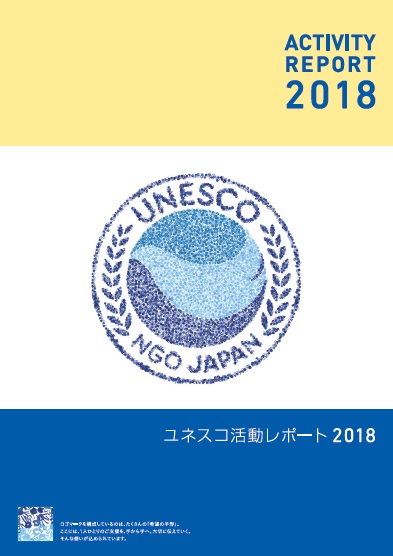 日本ユネスコ協会連盟では、2018年度の活動報告書として、「活動レポート2018」を発行しました。この活動レポートを日頃より地域のユネスコ協会を通じて、日本ユネスコ協会連盟の活動にご協力くださっている皆様へのお礼と報告に活用されてはいかがでしょうか。各ユネスコ協会・クラブに対し、本誌100部を上限に無料で提供させていただきます。ただし送料に関しましては、大変恐縮ですが、着払いとさせていただきたく、ご理解賜りますようお願いいたします。【申込方法】下記のフォームに必要事項をご記入の上、FAX(０３－５４２４－１１２６)または、郵送にてお送りください。お申し込みいただいた順に対応させていただきます。部数に限りがございますため、お早目のお申し込みをお待ちしております。※今年度の全国大会、ブロック研究会の参加者の方には一部ずつ配布予定です。※年間3,000円以上ご寄付くださった皆様へは連盟より直接お送りしております。◆お問い合わせ・連絡先◆〒150-0013　東京都渋谷区恵比寿１－３－１ 朝日生命恵比寿ビル１２階日本ユネスコ協会連盟事務局　事業部　広報担当　木村（kimura@unesco.or.jp）TEL  03-5424-1121　　　FAX　03-5424-1126活動レポート申込書（このままFAXしていただけます：０３－５４２４－１１２６）活動レポート申込書（このままFAXしていただけます：０３－５４２４－１１２６）活動レポート申込書（このままFAXしていただけます：０３－５４２４－１１２６）依頼日　　　　　　年　　　　月　　　　日　　　依頼日　　　　　　年　　　　月　　　　日　　　必要部数送付先住所〒〒ユネスコ協会名                                    ユネスコ協会名                                    担当者名電話　　　　　　　　　　　　　　　　　　　　　　　　　　　　　　　　電話　　　　　　　　　　　　　　　　　　　　　　　　　　　　　　　　配布先